PENTECOST 16 – HE HAS DONE EVERTHING WELL!!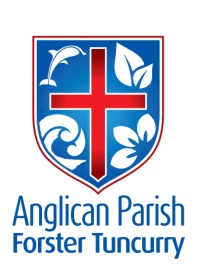 9TH SEPTEMBER, 2018.So speak and so act as those who are to be judged by the law of liberty.	James 2:13OUR PARISH VISION –“We will connect meaningfully with our community in order to inspire hope and transformed lives through faith in Jesus.” Let’s celebrate withST. JOHN’S LADIES GUILD, DYERS CROSSINGIn the Nabiac Agricultural Hall, NABIACFriday, 28th September, 2018 – 11.15amFor theirANNUAL SPRING LUNCHEON & FASHION PARADEFrom Margo’s Boutique, Taree.Delicious lunch, tea & coffee.  Trading table.$20.00 per personRSVP before 24th Sept.  Helen 6550 2383, Moya 6559 1265, Aileen 6559 1541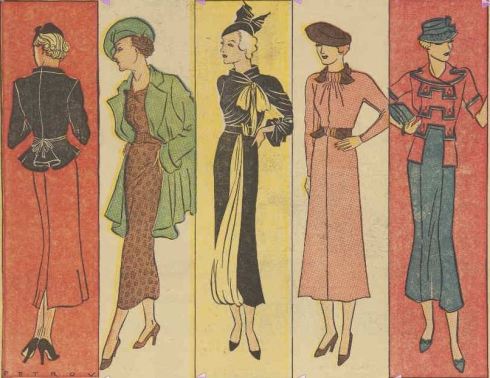 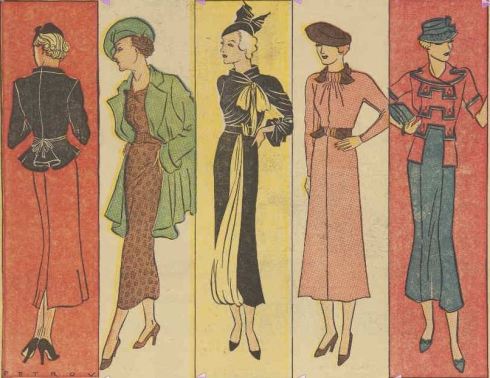 OUR MISSION FOCUS FOR SEPTEMBER –BCA -BUSH CHURCH AID – Reaching Australia for Christ since 1919 – Going the distance by bringing the gospel of Christ to the outermost parts of Australia.  September is “BCA Box opening month” – please send your boxes to Suellen Belton via your church “boxes”.  PARISH OFFETORY ENVELOPES  - are now available at all centres.UPCOMING EVENTS-Tuesday, 11th September – Parish Council Meeting, 4pm St. Alban’sWednesday, 12th September – Mini lunch, St. Alban’sWednesday, 19th September – Service at Baptist Care, Forster, 11amFriday, 28th September – Annual Fashion Parade, Dyer’s Crossing.Sunday, 30th September – 5th Sunday, Parish Service 9.30am St. Alban’s,			Followed by our Parish Luncheon at Club Forster.Saturday, 20th October – Parish Fete at St. Alban’s.SEPTEMBER THOUGHTS FOR THE SAMARITANS –Spring has sprung!! It will soon be much warmer and salad time - how about we try salad veggies – pineapple, beetroot, corn – all types of food that you use to make a salad – even some mayonnaise – so many different varieties available. See what you can find – your donations are always very much appreciated, and it’s great to see such a variation in the donations – well done!.OUR PARISH LUNCHEON –From Suellen – Our Luncheon is being held at Club Forster on Sunday, 30th September – a fifth Sunday – one parish service at 9.30am at St. Alban’s – then just down the road to Club Forster.The cost is $26.00 and from today Suellen will be taking names and cash at Forster, Pat Sanderson is the one to talk to at Tuncurry and Helen Martin will be looking after Nabiac and Dyer’s Crossing.THE PARISH FETE – DOLLIES AND TEDDIES – TOYS –If you have much loved dolls or teddies to donate – Beth Board would love to hear from you. 6555 8753.  Check out your cupboards for toys – building blocks soft toys, balls – Enid Ellison is the contact 0428 545 659. AS WE WORSHIP OUR GOD WE INCLUDE IN OUR PRAYERS THIS WEEK:Bishop Peter’s Prayer and our prayer for a Families Minister.Bishop Peter & NickiAsst. Bishop Charlie Murry & MelissaAsst. Bishop Sonia RoulstonAll who are suffering as a result of the drought.Thanks for the water in drops falling from the sky to the earth.MEMBERS OF OUR CHURCH COMMUNITY WITH ONGOING NEEDS –Hugo Walmsley, Alan Winston, Rosalyn Ferris, Ella Engel, Jenny Lawson, Maureen Armstrong, George Hodgson, Louise,  Dianne Hardin, Keith Roach, Helen Cole, Paul McIntosh, Michelle, Max Kennedy.If you would like to add someone to the Parish Prayer list, be sure to obtain permission from the person concerned and then contact the Parish Office.MISSION GIVING –A report from Phillip Castle (from envelopes and boxes) between 1st January, 2018 – 31st July, 2018 –Liz Burns $1,176 (target for the year $2,500, Samaritans $308, ABM $480, BCA $915, Bible Society $332, African Aid Abroad $52, Christmas Bowl $380, World Vision $10, Scripture Union $5.No monies were received for – Seafarers or Church Army.SPRING PROGRAM, 2018 –Now available at all centers – if extra copies are needed please contact the church office.AN UPDATE FROM JOSE VERGARA – Praise and Prayer Points.Pastoral Care & SRE (Scripture) in the local High Schools.  Copies are available to take with you.  Heather Webster is our parish contact.GOLDEN PONDS RETIREMENT VILLAGE –On Wednesday, 26th September, at 10am. Rev Mark will be our guest preacher – so all of us that live at GP will be there to support Mark.ST. JAMES, BUNGWAHL –A 10% deposit has been taken for the sale of the church. There are eight lamps with sconces for sale @ $100. each, and 13 pews @ $200. each.  Speak to Markor Clive.1 JOHN 4:4 – You, dear children, are from God and have overcome them, because the one who is in you is greater than the one who is in the world.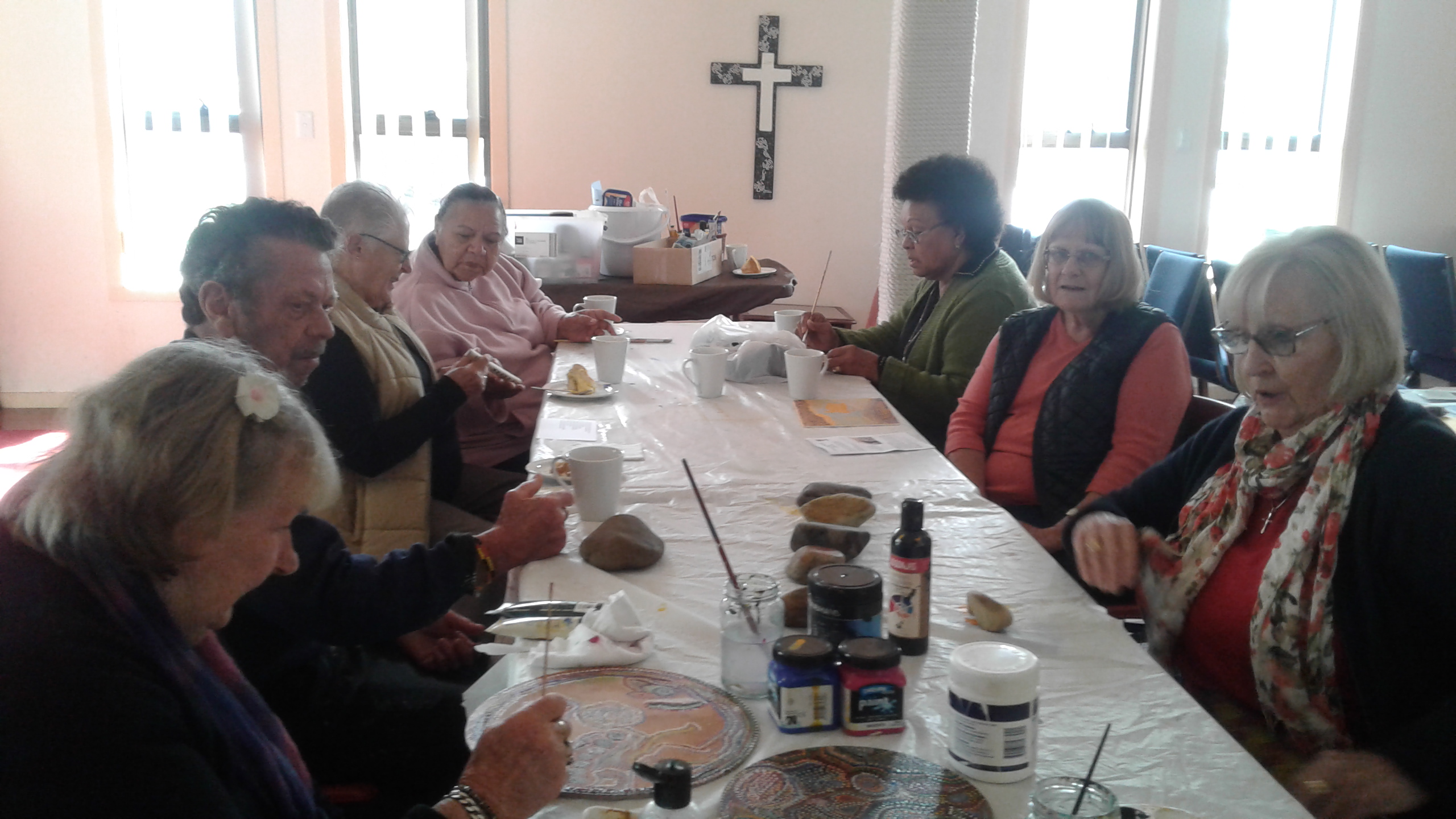 CULTURE AND CHRIST – a very productive group enjoying their craft – held every Monday 9.30am till 11.30am.  Contact Rev Helen Quinn for more info.CONTACT DETAILS Senior Minister/Rector:	 Rev’d Mark Harris			0425 265 547			revmarkharris@icloud.com Priest in Local Mission:	 Rev Helen Quinn			0427 592 723Parish Office:		St. Alban’s Anglican Church:		5543 7683  			info@forsteranglican.com Parish Secretary:		Judy Hall		         		0400 890 728Op Shop:			Head St Car park			6555 4267 Book Shop:		bookshop@forsteranglican.com		5543 7683Parish Website: 		www.forsteranglican.com  Fb:			Anglican Parish of Forster-Tuncurry.Items for Parish News:	Phone  Lyn Davies 0491 136 455 or text, email clivelyn46@gmail.com, or Parish Office 5543 7683 by noon Wed,  thanks.Our bank details: BSB 705077 Account 000400710Account name: Anglican Parish of Forster/Tuncurry 	             